IV OPEN BALTIC
FINSWIMMING
CHAMPIONSHIP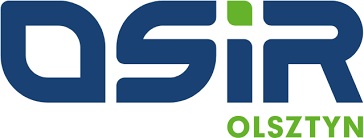 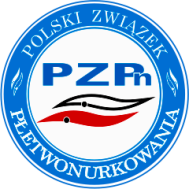 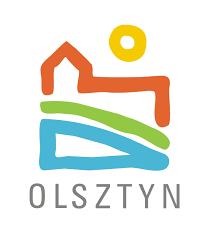 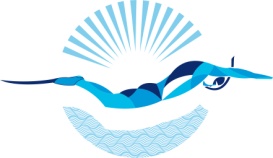    12th - 14th March 2021Enclosure 1PRELIMINARY ENTRY FORM (To be filled in and send till 28th February 2021)We will participate in IV OPEN Finswimming Baltic Championship in Olsztyn in Poland.Please complete this form and send it by e-mail on: biuro@pzp-n.plDate, (Signature/ stamp)					IV OPEN BALTIC
FINSWIMMING
CHAMPIONSHIP   12th - 14th March 2021Enclosure 2PRELIMINARY HOTEL BOOKING FORM (To be filled in and send till 28th February 2021)Accommodation - 140 euro /personExtra Nights:If you need extra nights, please fill in the following:
Date, (Signature/ stamp)	CountryClub
Address you needon invoiceTotal number of AthletesMaleFemaleTotal number of OfficialsMaleFemaleTotal number of the delegationCountryClube-mailPhoneNumber of RoomsDateDateNumber of RoomsFromToSingleDoubleTripleNumber of RoomsDateDateNumber of RoomsFromToSingleDoubleTriple